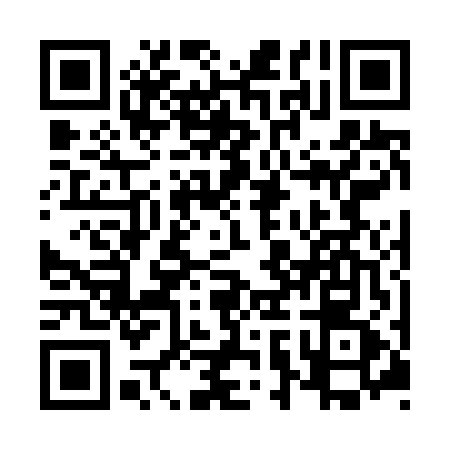 Prayer times for Sao Joao del Rei, BrazilWed 1 May 2024 - Fri 31 May 2024High Latitude Method: NonePrayer Calculation Method: Muslim World LeagueAsar Calculation Method: ShafiPrayer times provided by https://www.salahtimes.comDateDayFajrSunriseDhuhrAsrMaghribIsha1Wed4:596:1511:543:095:336:442Thu4:596:1511:543:085:336:443Fri5:006:1511:543:085:326:444Sat5:006:1611:543:085:326:435Sun5:006:1611:543:075:316:436Mon5:006:1711:543:075:306:427Tue5:016:1711:543:065:306:428Wed5:016:1711:533:065:296:419Thu5:016:1811:533:065:296:4110Fri5:026:1811:533:055:286:4111Sat5:026:1911:533:055:286:4012Sun5:026:1911:533:055:286:4013Mon5:036:1911:533:045:276:4014Tue5:036:2011:533:045:276:3915Wed5:036:2011:533:045:266:3916Thu5:036:2111:533:045:266:3917Fri5:046:2111:533:035:266:3818Sat5:046:2111:533:035:256:3819Sun5:046:2211:543:035:256:3820Mon5:056:2211:543:035:256:3821Tue5:056:2311:543:025:246:3822Wed5:056:2311:543:025:246:3723Thu5:066:2411:543:025:246:3724Fri5:066:2411:543:025:246:3725Sat5:066:2411:543:025:246:3726Sun5:076:2511:543:025:236:3727Mon5:076:2511:543:025:236:3728Tue5:076:2611:543:015:236:3729Wed5:086:2611:553:015:236:3730Thu5:086:2611:553:015:236:3731Fri5:086:2711:553:015:236:37